KARTA PRZYJĘCIA DZIECKA DO ŻŁOBKA (dotyczy dzieci uprawnionych do uczęszczania do żłobka)Wypełniając kartę należy podać dane zgodnie ze stanem faktycznym. Poświadczenie nieprawdy prowadzi do odpowiedzialności karnej wynikającej z art. 233 Ustawy z dnia 6 czerwca 1997r. Kodeks Karny (t.j. Dz. U. z 2018 r. poz. 1600 ze zm.).Kartę należy złożyć tylko w jednym, dowolnie wybranym żłobku. Pola zaznaczone gwiazdką 
są obowiązkowe do wypełnienia.DANE IDENTYFIKACYJNE KANDYDATADANE ADRESOWE KANDYDATADODATKOWE INFORMACJE O KANDYDACIE DANE RODZICÓW(W przypadku, gdy ustanowiono opiekę prawną nad dzieckiem, należy podać dane opiekunów prawnych)WYBRANY ŻŁOBEK   KRYTERIA PRZYJĘCIA Należy zaznaczyć właściwą odpowiedź. W przypadku zaznaczenia ODMAWIAM ODPOWIEDZI, kryterium, którego ta odpowiedź dotyczy, nie będzie brane pod uwagę przy kwalifikowaniu kandydata do żłobka. Niektóre kryteria wymagają udokumentowania - w przypadku udzielenia odpowiedzi TAK dla takiego kryterium, należy razem z Wnioskiem złożyć odpowiednie dokumenty.OŚWIADCZENIE DOTYCZĄCE TREŚCI WNIOSKUOświadczam, że wszystkie podane w niniejszej Karcie dane są zgodne ze stanem faktycznym. Jestem świadomy(a) odpowiedzialności karnej za złożenie fałszywego oświadczenia. Przyjmuję do wiadomości, że w przypadku zakwalifikowania dziecka do żłobka będę zobowiązany(a) potwierdzić wolę korzystania z usług tego żłobka w terminie podanym w harmonogramie postępowania rekrutacyjnego. Mam świadomość, że brak potwierdzenia woli w ww. terminie oznacza wykreślenie dziecka z listy zakwalifikowanych i utratę miejsca w żłobku.…………………………………….., dnia …………………………………………. ………………………..................						…………………………..…………..podpis matki/opiekunki prawnej						podpis ojca/opiekuna prawnegoINFORMACJE DOTYCZĄCE PRZETWARZANIA DANYCH OSOBOWYCH Administratorem danych przetwarzanych w ramach procesu rekrutacji są żłobki wskazane powyżej na liście preferencji.Dane – w zakresie zawartym w niniejszym formularzu – będą przetwarzane w celu przeprowadzenia procesu rekrutacji do żłobka. Podstawą prawną przetwarzania danych jest art. 6 ust. 1 lit. c) Rozporządzenia Parlamentu Europejskiego i Rady (UE) 2016/679 z dnia 27 kwietnia 2016 r. w sprawie ochrony osób fizycznych w związku z przetwarzaniem danych osobowych i w sprawie swobodnego przepływu takich danych oraz uchylenia dyrektywy 95/46/WE (ogólnego rozporządzenia o ochronie danych) (Dz. Urz. UE 2016: L.119/1), dalej zwane RODO, w związku z przepisami Rozdziału 2 ustawy z dnia 4 lutego 2011 roku o opiece nad dziećmi w wieku do lat 3 (t.j. Dz. U. z 2019 r., poz. 409 ze zm.).W ramach prowadzenia procesu rekrutacji dane nie będą udostępniane żadnym podmiotom trzecim. Dane mogą być udostępnione jedynie w sytuacji, gdy zwróci się o to uprawniony organ w ramach prowadzonego przez siebie postępowania (np. policja, prokuratura, sąd).Informacje dotyczące prowadzonego postępowania rekrutacyjnego, w tym w szczególności informacje o fakcie zakwalifikowania i przyjęcia kandydata będą wymieniane (za pośrednictwem systemu elektronicznego wspierającego prowadzenie procesu naboru) pomiędzy żłobkami wskazanymi powyżej na liście preferencji, w celu usprawnienia procesu rekrutacji i wyeliminowania zjawiska blokowania miejsc.Dane nie będą przekazywane do państwa trzeciego.Dane zgromadzone w procesie rekrutacji będą przechowywane przez żłobek, do którego kandydat zostanie przyjęty nie dłużej niż do końca okresu, w którym dziecko korzysta z opieki świadczonej przez ten żłobek. Prawnym opiekunom kandydata przysługuje prawo dostępu do danych osobowych kandydata, żądania ich sprostowania lub usunięcia. Wniesienie żądania usunięcia danych jest równoznaczne z rezygnacją z udziału w procesie rekrutacji. Ponadto przysługuje im prawo do żądania ograniczenia przetwarzania w przypadkach określonych w art. 18 RODO.W ramach prowadzenia procesu rekrutacji dane nie są przetwarzane na podstawie art. 6 ust. 1 lit. e) lub f) RODO, zatem prawo do wniesienia sprzeciwu na podstawie art. 21 RODO nie przysługuje. Podobnie ze względu na fakt, iż jedyną podstawą prawną przetwarzania danych w procesie naboru jest art. 6 ust. 1 lit. c) RODO nie przysługuje prawo do przenoszenia danych na podstawie art. 20 RODO.W trakcie przetwarzania danych na potrzeby procesu rekrutacji nie dochodzi do zautomatyzowanego podejmowania decyzji ani do profilowania, o których mowa w art. 22 ust. 1 i 4 RODO. Oznacza to, że żadne decyzje dotyczące przyjęcia do żłobka nie zapadają automatycznie oraz że nie buduje się żadnych profili kandydatów.Opiekunom prawnym kandydata, jeżeli twierdzą, że przetwarzanie danych w procesie rekrutacji narusza obowiązujące przepisy prawa, przysługuje prawo wniesienia skargi do organu nadzorczego, zgodnie z art. 77 RODO. W Polsce organem nadzorczym, o którym mowa jest Generalny Inspektor Ochrony Danych Osobowych/Prezes Urzędu Ochrony Danych Osobowych. Należy pamiętać, iż ten tryb dotyczy wyłącznie zagadnienia zgodności z prawem przetwarzania danych osobowych, nie dotyczy zaś przebiegu procesu naboru. Podanie danych zawartych w niniejszym formularzu i dołączonych dokumentach nie jest obowiązkowe, jednak jest warunkiem umożliwiającym ubieganie się o przyjęcie do żłobka lub umożliwiającym korzystanie z pierwszeństwa w przyjęciu na podstawie poszczególnych kryteriów naboru, co wynika z  przepisów Rozdziału 2 ustawy z dnia 4 lutego 2011 roku o opiece nad dziećmi w wieku do lat 3. Należy pamiętać, iż powyższe dane służą wyłącznie do kontaktu w sprawach związanych bezpośrednio z przetwarzaniem danych osobowych. Inspektor ochrony danych nie posiada i nie udziela informacji dotyczących przebiegu procesu naboru, w szczególności informacji o ofercie żłobka, statusie wniosku, punktacji, kryteriach ani wynikach rekrutacji.Wskazane powyżej uprawnienia wynikające z przepisów RODO przysługują począwszy od 25 maja 2018 r.………………………..................						…………………………..…………..podpis matki/opiekunki prawnej						podpis ojca/opiekuna prawnego…………………………………….., dnia …………………………………………. POTWIERDZENIA DLA KANDYDATA1. Potwierdzenie przyjęcia kartyKarta przyjęcia dziecka do żłobka została przyjęta dnia _________…………. pieczęć jednostki i podpis upoważnionego pracownika:2. Potwierdzenie przyjęcia oświadczeń dotyczących spełniania przez kandydata kryteriów rekrutacyjnychDokumenty zostały przyjęte dnia …………………….pieczęć jednostki i podpis upoważnionego pracownika: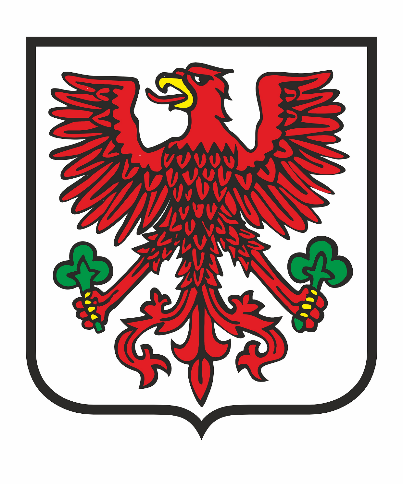 Nr wnioskuWypełnia jednostkaWypełnia jednostkaWypełnia jednostkaData złożeniaData złożeniaGodzina złożeniaGodzina złożeniaImiona:* Imiona:* Imiona:* Imiona:* Imiona:* Imiona:* Nazwisko:* Nazwisko:* Nazwisko:* Nazwisko:* Nazwisko:* Nazwisko:* PESEL*Data urodzenia*Data urodzenia*Data urodzenia*dzieńdzieńdzieńmiesiącmiesiącmiesiącrokrokrokW przypadku braku numeru PESEL należy podać rodzaj, serię oraz numer innego dokumentu tożsamości: W przypadku braku numeru PESEL należy podać rodzaj, serię oraz numer innego dokumentu tożsamości: W przypadku braku numeru PESEL należy podać rodzaj, serię oraz numer innego dokumentu tożsamości: W przypadku braku numeru PESEL należy podać rodzaj, serię oraz numer innego dokumentu tożsamości: W przypadku braku numeru PESEL należy podać rodzaj, serię oraz numer innego dokumentu tożsamości: W przypadku braku numeru PESEL należy podać rodzaj, serię oraz numer innego dokumentu tożsamości: W przypadku braku numeru PESEL należy podać rodzaj, serię oraz numer innego dokumentu tożsamości: W przypadku braku numeru PESEL należy podać rodzaj, serię oraz numer innego dokumentu tożsamości: W przypadku braku numeru PESEL należy podać rodzaj, serię oraz numer innego dokumentu tożsamości: W przypadku braku numeru PESEL należy podać rodzaj, serię oraz numer innego dokumentu tożsamości: W przypadku braku numeru PESEL należy podać rodzaj, serię oraz numer innego dokumentu tożsamości: W przypadku braku numeru PESEL należy podać rodzaj, serię oraz numer innego dokumentu tożsamości: Adres zamieszkaniaAdres zamieszkaniaAdres zamieszkaniaAdres zamieszkaniaAdres zamieszkaniaAdres zamieszkaniaWojewództwo*UlicaUlicaPowiat*Nr budynku*Nr lokaluGmina*Kod pocztowy*Kod pocztowy*Miejscowość*Poczta*Poczta*Czy dziecko jest na diecieRodzaj dietyNiepełnosprawnośćRodzaj niepełnosprawnościMatka/opiekunka prawnaOjciec/opiekun prawnyStopień pokrewieństwa*Imię i nazwisko*PESEL*Miejsce pracyTelefonAdres e-mailSamotny rodzicAdres zamieszkaniaAdres zamieszkaniaAdres zamieszkaniaKraj*PolskaPolskaWojewództwo*Powiat*Gmina*Miejscowość*UlicaNr budynku*Nr lokaluKod pocztowy*Poczta*Lp.Nazwa jednostkiOddział1Kryteria podstawoweKryteria podstawoweWielodzietność rodziny dzieckaTroje dzieci / Czworo dzieci / Piątka dzieci / Szóstka dzieci / Siódemka dzieci / Ósemka dzieci / Dziewiątka dzieci / Nie dotyczy / Odmawiam odpowwiedziNiepełnosprawność w rodzinie - jedna osobaTak / Nie / Odmawiam odpowiedziNiepełnosprawność w rodzinie - dwie osoby i więcejTak / Nie / Odpowiadam odpowiedziPosiadanie aktualnej Gorzowskiej Karty MieszkańcaJeden rodzic / Obydwoje rodziców / Samotnie wychowywanie dziecka / Brak karty / Odmawiam odpowiedziSamotne wychowanie dziecka w rodzinieTak / Nie / Odmawiam odpowiedziObydwoje rodzice/ samotny rodzic pracujący w pełnym wymiarze lub uczących się w systemie dziennymTak / Nie / Odmawiam odpowiedziRodzina zastępczaTak / Nie / Odmawiam odpowiedziWskazanie w zeznaniu rocznym (PIT) za ostatni rok podatkowy miejsca przekazywania podatku – Miasto Gorzów Wlkp.Jeden rodzic / Dwoje rodziców / Nie dotyczy / Odmawiam odpowiedziTrudna sytuacja socjalno – bytowa rodzica/rodzicówTak / Nie / Odmawiam odpowiedziDodatkoweDodatkoweDziecko, którego rodzeństwo uczęszcza do danej placówkiJedno dziecko już uczęszcza do placówki / Dwoje dzieci uczęszcza już do placówki / Troje dzieci uczęszcza już do placówki / Czworo dzieci uczęszcza już do placówki / Nie dotyczy / Odmawiam odpowiedziNazwa żłobkaDane kontaktowe Inspektora ochrony danychŻłobek Miejski Nr 1iod@itmediagroup.pl